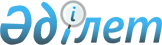 Об утверждении графика проведения центральными исполнительными органами интернет-конференций по вопросам развития малого и среднего предпринимательстваРаспоряжение Премьер-Министра Республики Казахстан от 11 марта 2008 года N 59-р



      В целях улучшения бизнес климата для малого и среднего предпринимательства в Республике Казахстан:






      1. Утвердить прилагаемый график проведения центральными исполнительными органами интернет-конференций по вопросам развития малого и среднего предпринимательства.






      2. Министерству культуры и информации Республики Казахстан обеспечивать информационное оповещение в средствах массовой информации о проведении интернет-конференций и их информационное сопровождение.






      3. Агентству Республики Казахстан по информатизации и связи совместно с акционерными обществами "Казахстанский холдинг по управлению государственными активами "Самрук", "Национальный научно-технологический холдинг "Самғау" в срок до 20 марта 2008 года принять меры по техническому обеспечению проведения интернет-конференций.






      4. Контроль за исполнением настоящего распоряжения возложить на Министерство индустрии и торговли Республики Казахстан.

      

Премьер-Министр


Утвержден          



распоряжением Премьер-Министра 



Республики Казахстан     



от 11 марта 2008 года N 59-р 





ГРАФИК






проведения центральными исполнительными органами






интернет-конференции по вопросам развития малого и среднего






предпринимательства



					© 2012. РГП на ПХВ «Институт законодательства и правовой информации Республики Казахстан» Министерства юстиции Республики Казахстан
				
N



п/п


Центральный исполнительный орган



Дата




проведения


1

Министерство индустрии и торговли



Республики Казахстан

25 марта 2008 г.

2

Министерство финансов Республики Казахстан

28 марта 2008 г.

3

Министерство внутренних дел Республики



Казахстан

31 марта 2008 г.

4

Министерство юстиции Республики Казахстан

3 апреля 2008 г.

5

Министерство по чрезвычайным ситуациям



Республики Казахстан

8 апреля 2008 г.

6

Министерство здравоохранения Республики



Казахстан

11 апреля 2008 г.

7

Министерство охраны окружающей среды



Республики Казахстан

15 апреля 2008 г.

8

Министерство транспорта и коммуникаций



Республики Казахстан

18 апреля 2008 г.

9

Министерство сельского хозяйства



Республики Казахстан

22 апреля 2008 г.

10

Министерство энергетики и минеральных



ресурсов Республики Казахстан

25 апреля 2008 г.

11

Министерство туризма и спорта Республики



Казахстан

28 апреля 2008 г.

12

Агентство Республики Казахстан по защите



конкуренции

30 апреля 2008 г.

13

Агентство Республики Казахстан по



регулированию естественных монополий

5 мая 2008 г.

14

Министерство труда и социальной защиты



населения Республики Казахстан

8 мая 2008 г.

15

Агентство Республики Казахстан по



информатизации и связи

13 мая 2008 г.

16

Агентство Республики Казахстан по



управлению земельными ресурсами

16 мая 2008 г.
